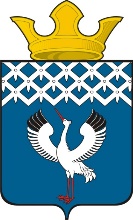 Российская  Федерация      Свердловская   областьГлава  муниципального образованияБайкаловского  сельского  поселенияПОСТАНОВЛЕНИЕот 21.02.2020 г.  №  45-пс. БайкаловоОб утверждении Порядка применения бюджетной классификации Российской Федерации в части, относящейся к бюджету муниципального образования Байкаловского сельского поселения, в 2020 году и плановом периодеНа основании статьи 9 и положений главы 4 Бюджетного кодекса Российской Федерации, руководствуясь Приказом Министерства финансов Российской Федерации от 06.06.2019 № 85н «О порядке формирования и применения кодов бюджетной классификации Российской Федерации, их структуре и принципах назначения» (в ред. от 17.09.2019), в целях определения порядка применения бюджетной классификации Российской Федерации в части, относящейся к бюджету муниципального образования Байкаловского сельского поселения,  Глава муниципального образования Байкаловского сельского поселенияПОСТАНОВЛЯЕТ:1. Утвердить Порядок применения бюджетной классификации Российской Федерации в части, относящейся к бюджету муниципального образования Байкаловского сельского поселения, в 2020 году и плановом периоде (Прилагается). 2. Признать утратившим силу с 01 января 2020 года Постановление Главы муниципального образования Байкаловского сельского поселения от 05.03.2019 № 102-п «Об утверждении Порядка применения бюджетной классификации Российской Федерации в части, относящейся к местному бюджету» (с изм. от 07.05.2019 № 202-п).3. Настоящее Постановление вступает в силу со дня его подписания и применяется к правоотношениям по составлению и исполнению бюджета муниципального образования Байкаловского сельского поселения, начиная с бюджета на 2020 год и плановый период 2021 и 2022 годов.4. Настоящее Постановление разместить на официальном сайте Администрации МО Байкаловского сельского поселения www.bsposelenie.ru.5. Контроль исполнения настоящего Постановления возложить на специалиста 1 разряда Жилякову С.Ю.Глава муниципального образования Байкаловского сельского поселения                                                    Д.В.Лыжин  УтвержденПостановлением ГлавыМО Байкаловского сельского поселенияот  21.02  2020  № 45-пПорядок применения бюджетной классификации Российской Федерации в части, относящейся к бюджету муниципального образования Байкаловского сельского поселения, в 2020 году и плановом периоде Глава 1. ОБЩИЕ ПОЛОЖЕНИЯ1. Настоящий Порядок разработан в соответствии с положениями главы 4 Бюджетного кодекса Российской Федерации.2. Настоящий порядок устанавливает:Структуру целевых статей расходов бюджета муниципального образования Байкаловского сельского поселения;порядок применения целевых статей расходов бюджета муниципального образования Байкаловского сельского поселения;порядок определения перечня и кодов целевых статей расходов бюджета МО Байкаловский муниципальный район, финансовое обеспечение которых осуществляется за счет иных межбюджетных трансфертов из бюджета МО Байкаловского сельского поселения, имеющих целевое назначение.Глава 2. СТРУКТУРА ЦЕЛЕВЫХ СТАТЕЙ РАСХОДОВБЮДЖЕТА МУНИЦИПАЛЬНОГО ОБРАЗОВАНИЯ БАЙКАЛОВСКОГО СЕЛЬСКОГО ПОСЕЛЕНИЯ3. Целевые статьи расходов бюджета муниципального образования Байкаловского сельского поселения (далее – местный бюджет) обеспечивают привязку бюджетных ассигнований местного бюджета к муниципальным программам МО Байкаловского сельского поселения, их подпрограммам и (или) не включенным в муниципальные программы направлениям деятельности (функциям) органов местного самоуправления (далее – непрограммные), указанных в ведомственной структуре расходов местного бюджета, и (или) к расходным обязательствам, подлежащим исполнению за счет средств местного бюджета.4. Структура кода целевой статьи расходов местного бюджета состоит из десяти разрядов и включает следующие составные части:код программного (непрограммного) направления расходов (первый и второй разряды кода целевой статьи), предназначенный для кодирования бюджетных ассигнований по муниципальным программам МО Байкаловского сельского поселения, непрограммным направлениям деятельности органов местного самоуправления;код подпрограммы (третий разряд кода целевой статьи), предназначенный для кодирования бюджетных ассигнований по подпрограммам муниципальных программ МО Байкаловского сельского поселения и непрограммных направлений деятельности;код мероприятия (четвертый и пятый разряды кода целевой статьи), предназначенный для кодирования бюджетных ассигнований по мероприятиям, национальным проектам в рамках подпрограмм муниципальных программ МО Байкаловского сельского поселения и непрограммных направлений деятельности;код направления расходов (шестой - десятый разряды кода целевой статьи), предназначенный для кодирования бюджетных ассигнований по соответствующему направлению (цели) расходования средств.Структура кода целевой статьи приведена в таблице:Целевым статьям местного бюджета присваиваются уникальные коды, сформированные с применением буквенно-цифрового ряда: 0, 1, 2, 3, 4, 5, 6, 7, 8, 9, Б, Г, Д, Ж, И, К, Л, М, Н, П, С, Ф, Ц, Ч, Ш, Щ, Э, Ю, Я, D, F, G, I, J, L, №, Q, R, S, U, V, W, Y, Z.5. Целевые статьи для отражения расходов местного бюджета, в целях финансового обеспечения или софинансирования которых предоставляются межбюджетные трансферты из федерального бюджета, и для отражения расходов местного бюджета, направляемых на достижение целей национальных (федеральных) проектов, формируются в порядке, утвержденном Приказом Министерства финансов Российской Федерации от 06.06.2019 № 85н (в ред. от 17.09.2019) «О порядке формирования и применения кодов бюджетной классификации Российской Федерации, их структуре и принципах назначения» (далее - порядок, установленный Министерством финансов Российской Федерации). 6. Целевые статьи для отражения расходов местного бюджета, в целях финансового обеспечения или софинансирования которых предоставляются межбюджетные трансферты из областного бюджета, формируются в порядке, утвержденном Приказом Министерства финансов Свердловской области от 31.10.2019 № 450 (в ред. от 20.01.2020) «Об утверждении Порядка применения бюджетной классификации Российской Федерации в части, относящейся к областному бюджету и бюджету Территориального фонда обязательного медицинского страхования Свердловской области» (далее - порядок, установленный Министерством финансов Свердловской области).6.1 Целевые статьи для отражения расходов местного бюджета, в целях финансового обеспечения или софинансирования которых предоставляются межбюджетные трансферты из бюджета МО Байкаловский муниципальный район, формируются в порядке, утвержденном Постановлением Администрации МО Байкаловский муниципальный район от 13.02.2020 № 31 «Об утверждении Порядка применения бюджетной классификации Российской Федерации в части, относящейся к местному бюджету».Глава 3. ПОРЯДОК ПРИМЕНЕНИЯ ЦЕЛЕВЫХ СТАТЕЙ РАСХОДОВ БЮДЖЕТА МУНИЦИПАЛЬНОГО ОБРАЗОВАНИЯ БАКАЛОВСКОГО СЕЛЬСКОГО ПОСЕЛЕНИЯ 7. Увязка бюджетных ассигнований с мероприятиями муниципальных программ МО Байкаловского сельского поселения (подпрограмм муниципальных программ) и непрограммных направлений деятельности осуществляется через коды мероприятий и коды направлений расходов.Расходы на реализацию мероприятий муниципальных программ МО Байкаловского сельского поселения (подпрограмм муниципальных программ) отражаются по одноименным целевым статьям расходов, за исключением случаев, предусмотренных в настоящей главе.Перечень и коды целевых статей расходов местного бюджета утверждаются приказом Финансового управления Администрации муниципального образования Байкаловский муниципальный район.8. Целевая статья 0500000000 «Муниципальная программа «Социально-экономическое развитие Байкаловского сельского поселения» на 2015-2024 годы». Для группировки расходов местного бюджета на реализацию муниципальной программы МО Байкаловского сельского поселения «Социально-экономическое развитие Байкаловского сельского поселения» на 2015-2024 годы», утвержденной Постановлением Главы МО Байкаловского сельского поселения от 05.11.2014 № 442, применяются целевые статьи 0500000000 – 05ХХХХХХХХ, по которым отражаются расходы на реализацию одноименных мероприятий в рамках указанной программы:9. Целевая статья 5000000000 «Непрограммные направления деятельности».Для группировки расходов местного бюджета по непрограммным направлениям деятельности применяются следующие целевые статьи 5000000000 – 50ХХХХХХХХ.Глава 4. ПОРЯДОК ОПРЕДЕЛЕНИЯ ПЕРЕЧНЯ И КОДОВ ЦЕЛЕВЫХ СТАТЕЙ РАСХОДОВ БЮДЖЕТА МО БАЙКАЛОВСКИЙ МУНИЦИПАЛЬНЫЙ РАЙОН, ФИНАНСОВОЕ ОБЕСПЕЧЕНИЕ КОТОРЫХ ОСУЩЕСТВЛЯЕТСЯ ЗА СЧЕТ ИНЫХ МЕЖБЮДЖЕТНЫХ ТРАНСФЕРТОВ ИЗ БЮДЖЕТА МО БАЙКАЛОВСКОГО СЕЛЬСКОГО ПОСЕЛЕНИЯ, ИМЕЮЩИХ ЦЕЛЕВОЕ НАЗНАЧЕНИЕ10. Отражение расходов бюджета МО Байкаловский муниципальный район, источником финансового обеспечения которого являются иные межбюджетные трансферты из бюджета МО Байкаловского сельского поселения, направленных на выполнение полномочий или на выполнение части полномочий по решению вопросов местного значения в соответствии со статьей 142.5. Бюджетного кодекса Российской Федерации, осуществляется по целевым статьям расходов бюджета МО Байкаловский муниципальный район, включающим коды направлений расходов (6 - 10 разряды кода целевой статьи расходов бюджетов), идентичные коду соответствующих направлений расходов бюджета МО Байкаловского сельского поселения, по которым отражаются расходы бюджета МО Байкаловского сельского поселения на предоставление вышеуказанных иных межбюджетных трансфертов из бюджета МО Байкаловского сельского поселения.При этом наименование указанного направления расходов бюджета МО Байкаловский муниципальный район (наименование целевой статьи, содержащей соответствующее направление расходов бюджета) может отличаться от наименования трансферта из бюджета сельского поселения, являющегося источником финансового обеспечения расходов бюджета МО Байкаловский муниципальный район.Целевая статьяЦелевая статьяЦелевая статьяЦелевая статьяЦелевая статьяЦелевая статьяЦелевая статьяЦелевая статьяЦелевая статьяЦелевая статьяКод программы (непрограммного направления)Код программы (непрограммного направления)Код подпрограммыКод мероприятияКод мероприятияКод направления расходовКод направления расходовКод направления расходовКод направления расходовКод направления расходов123456789100510000000 «Подпрограмма «Обеспечение безопасности жизнедеятельности населения на территории Байкаловского сельского поселения».0510122010 «Установка и обслуживание водозаборных колодцев, устройство и обустройство пожарных водоемов, противопожарная пропаганда, опахивание населенных пунктов».По данной целевой статье отражаются расходы на реализацию одноименного мероприятия, включающие монтаж и демонтаж водозаборных колодцев для забора воды; обслуживание водозаборных колодцев на прудах и пожарных водоемов в зимний период; заполнение водой пожарных водоемов; ремонт водозаборов пожарных водоемов, устройство и содержание пожарных водоемов, противопожарное опахивание и другие аналогичные расходы. 0510323040 «Разработка декларации безопасности Байкаловского гидроузла».По данной целевой статье отражаются расходы на разработку и утверждение пакета документов по безопасности гидротехнического сооружения Байкаловского водохранилища.0510323050 «Противопаводковые мероприятия, страхование гражданской ответственности за причинение вреда при аварии на гидротехническом сооружении, государственная пошлина за выдачу разрешения на эксплуатацию ГТС».По данной целевой статье отражаются расходы на реализацию одноименного мероприятия, включая противопаводковые мероприятия и страхование гражданской ответственности за причинение вреда в результате аварии на ГТС.     0510323060 «Текущий ремонт гидротехнических сооружений, находящихся в собственности поселения».По данной целевой статье отражаются расходы на реализацию одноименного мероприятия, включая разработку проектно-сметной документации.0510323120 «Капитальный ремонт Байкаловского гидроузла на р.Иленька в с.Байкалово Байкаловского района Свердловской области».По данной целевой статье отражаются расходы на разработку проектно-сметной документации, производство работ по капитальному ремонту, экспертиза сметной документации и другие аналогичные расходы.0510323130 «Капитальный ремонт Боровушинского гидроузла на р.Боровушка в с.Ляпуново Байкаловского муниципального района Свердловской области».По данной целевой статье отражаются расходы на разработку, корректировку и экспертизу проектно-сметной документации, производство работ по капитальному ремонту и другие аналогичные расходы.0520000000 «Подпрограмма «Развитие транспортного и дорожного комплекса муниципального образования Байкаловского сельского поселения».0520123010 «Повышение доступности перевозок населения автомобильным транспортом».По данной целевой статье отражаются расходы на предоставление субсидий на возмещение недополученных доходов и возмещение фактически понесенных затрат в связи с оказанием услуг по перевозке пассажиров по социально-значимым маршрутам МО Байкаловского сельского поселения.0520224200 «Разработка проектно-сметной и рабочей документации на реконструкцию автомобильных дорог общего пользования местного значения (ул.Набережная, пер.Набережный, пер.Новый, ул.Крестьянская, ул.Октябрьская, пер.Октябрьский, ул.Февральская, ул.Красноармейская в с.Байкалово)».По данной целевой статье отражаются расходы на реализацию одноименного мероприятия, включая государственную экспертизу проектно-сметной документации и другие аналогичные расходы. 0520224210 «Разработка проектно-сметной документации по объекту «Реконструкция автомобильной дороги общего пользования местного значения д.Шаламы -д.Сапегина».По данной целевой статье отражаются расходы на реализацию одноименного мероприятия, включая государственную экспертизу проектно-сметной документации и другие аналогичные расходы.0520224250 «Укрепление дорог щебнем (д.Липовка)».По данной целевой статье отражаются расходы на реализацию одноименного мероприятия, включая разработку и экспертизу проектно-сметной документации, другие аналогичные работы.0520224270 «Реконструкция автомобильной дороги общего пользования местного значения д.Шаламы -д.Сапегина».По данной целевой статье отражаются расходы на реализацию одноименного мероприятия.0520224310 «Строительство автомобильной дороги по ул.Карсканова с.Ляпуново».По данной целевой статье отражаются расходы на реализацию одноименного мероприятия, включая разработку и экспертизу проектно-сметной документации, другие аналогичные расходы.0520324040 «Ямочный ремонт дорог местного значения на территории населенных пунктов».По данной целевой статье отражаются расходы на реализацию одноименного мероприятия в соответствии с классификацией, утвержденной приказом Министерства транспорта РФ от 16.11.2012г. № 402 «Об утверждении классификации работ по капитальному ремонту, ремонту и содержанию автомобильных дорог».0520424030 «Содержание автомобильных дорог общего пользования местного значения и искусственных сооружений на них».По данной целевой статье отражаются расходы на реализацию  одноименного мероприятия в соответствии с классификацией, утвержденной приказом Министерства транспорта РФ от 16.11.2012г. № 402 «Об утверждении классификации работ по капитальному ремонту, ремонту и содержанию автомобильных дорог», включая зимнее содержание дорог общего пользования местного значения, обработку дорог противогололедными материалами, грейдирование  грунтовых дорог, услуги по оперативно-техническому обслуживанию и эксплуатации светофорных объектов, содержание тротуаров и обочин дорог, нанесение дорожной разметки термопластиком, окашивание обочин дорог, содержание и ремонт дорожных знаков, подметание улиц.05204И4090 «Исполнение полномочий муниципального района по содержанию автомобильных дорог общего пользования межмуниципального значения».По данной целевой статье отражаются расходы на реализацию  исполнения полномочий муниципального района по содержанию автомобильных дорог общего пользования местного значения в соответствии с классификацией, утвержденной приказом Министерства транспорта РФ от 16.11.2012г. №402 «Об утверждении классификации работ по капитальному ремонту, ремонту и содержанию автомобильных дорог».0530000000 «Подпрограмма «Повышение эффективности управления муниципальной собственностью муниципального образования Байкаловского сельского поселения».0530123010 «Разработка документации по планировке территории сельского поселения».По данной целевой статье отражаются расходы на кадастровые работы по оформлению технических, межевых планов учета сооружений, расходы на выполнение работ по подготовке и проверке документации, полученной в результате градостроительной деятельности, необходимой для внесения в ЕГРН сведений о границах населенных пунктов.0530123130 «Разработка, оформление и внесение изменений в генеральные планы поселения, правила землепользования и застройки».По данной целевой статье отражаются расходы по определению границ территориальных зон с учетом требований действующего законодательства; подготовка проекта внесения изменений в правила землепользования и застройки; подготовка документов, необходимых для постановки границ территориальных зон на кадастровый учет.0530223040 «Обеспечение населения банными услугами».По данной целевой статье отражаются расходы на предоставление субсидий на возмещение недополученных доходов и возмещение фактически понесенных затрат в связи с оказанием населению банных услуг. 0530320160 «Мероприятия по приобретению, содержанию, управлению и распоряжению муниципальной собственностью, содержанию имущества в безвозмездном пользовании».По данной целевой статье отражаются расходы на реализацию одноименного мероприятия, включая уплату земельного налога за земельные участки, находящиеся в постоянном (бессрочном) пользовании Администрации муниципального образования Байкаловского сельского поселения, оплату прочих работ и услуг по содержанию имущества, находящегося в муниципальной собственности муниципального образования, проведение независимой оценки объектов имущества (определения рыночной стоимости), находящегося в муниципальной собственности муниципального образования, другие аналогичные расходы.0530323090 «Оценка недвижимого имущества».По данной целевой статье отражаются расходы на проведение независимой оценки объектов имущества, неучтенного и выявленного по результатам инвентаризации активов.          0540000000 «Подпрограмма «Содействие развитию малого и среднего предпринимательства в муниципальном образовании Байкаловского сельского поселения».0540123020 «Предоставление субсидий Информационно-консультационному центру с.Байкалово».По данной целевой статье отражаются расходы на реализацию одноименного мероприятия в целях финансового обеспечения затрат в связи с оказанием информационно-консультационных услуг субъектам малого и среднего предпринимательства, проведением семинаров с участием субъектов малого и среднего предпринимательства.0550000000 «Подпрограмма «Капитальный ремонт муниципального жилищного фонда муниципального образования Байкаловского сельского поселения».0550123020 «Взносы на капитальный ремонт общего имущества в многоквартирных домах».По данной целевой статье отражаются взносы на капитальный ремонт и пени за их несвоевременную и (или) неполную уплату по помещениям, расположенным в многоквартирных домах и находящихся в казне, оперативном управлении или на праве хозяйственного ведения.0550123040 «Капитальный ремонт муниципальных квартир (с.Байкалово, ул.Красноармейская, д.30, кв.1; ул.Победы, д.64, кв.2; пер.Солнечный, д.3, кв.2; с.Ляпуново, ул.Целинников, д.12)».По данной целевой статье отражаются расходы на реализацию одноименного мероприятия, включая разработку проектно-сметной документации, организацию и проведение государственной экспертизы проектной документации, капитальный ремонт, осуществление государственного строительного надзора и другие аналогичные расходы.0560000000 «Подпрограмма «Энергосбережение и повышение энергетической эффективности на территории муниципального образования Байкаловского сельского поселения»;0560123150 «Капитальный ремонт (реконструкция) сетей водо- и теплоснабжения от газовых котельных».По данной целевой статье отражаются расходы на реализацию одноименного мероприятия, включая разработку проектно-сметной документации, организацию и проведение государственной экспертизы проектной документации и другие аналогичные расходы.0570000000 «Подпрограмма «Чистая вода».0570123100 «Реконструкция сетей водоснабжения с.Байкалово».По данной целевой статье отражаются расходы на реализацию одноименного мероприятия, включая разработку проектно-сметной документации, организацию и проведение государственной экспертизы проектной документации, работы по реконструкции, осуществление государственного строительного надзора и другие аналогичные расходы.0570123150 «Устройство водопроводов в с.Байкалово».По данной целевой статье отражаются расходы на реализацию одноименного мероприятия.0570223220 «Демонтаж колодцев».По данной целевой статье отражаются расходы на реализацию одноименного мероприятия.0580000000 «Подпрограмма «Газификация муниципального образования Байкаловского сельского поселения».0580123020 «Страхование гражданской ответственности за причинение вреда в результате аварии на газопроводах».По данной целевой статье отражаются расходы на реализацию одноименного мероприятия.0580123050 «Обслуживание газопроводов».По данной целевой статье отражаются расходы на реализацию одноименного мероприятия, включая приобретение газоанализаторов и прочего оборудования.0580123170 «Технологическое присоединение газоиспользующего оборудования к сетям газораспределения».По данной целевой статье отражаются расходы на реализацию одноименного мероприятия.0580323030 «Газоснабжение жилых домов по улицам Техническая, Победы, Механизаторов, Цельева в с.Байкалово Свердловской области».По данной целевой статье отражаются расходы на реализацию одноименного мероприятия, включая разработку проектно-сметной документации, организацию и проведение государственной экспертизы проектной документации, строительство, осуществление государственного строительного надзора и другие аналогичные расходы.0580323160 «Строительство объекта «Газопровод высокого и низкого давления для газоснабжения ул.Мальгина, Мелиораторов, Озерная, Заречная, Красноармейская, Февральская, Крестьянская, пер.Первомайский в с.Байкалово».По данной целевой статье отражаются расходы на реализацию одноименного мероприятия, включая разработку проектно-сметной документации, организацию и проведение государственной экспертизы проектной документации, строительство, осуществление государственного строительного надзора и другие аналогичные расходы.05803L5760	«Газоснабжение жилых домов по улицам Техническая, Победы, Механизаторов, Цельева в с.Байкалово Свердловской области».По данной целевой статье отражаются расходы на реализацию одноименного мероприятия за счет средств местного бюджета и средств, предоставляемых из федерального и областного бюджетов в целях софинансирования расходных обязательств муниципального образования в соответствии с Порядком предоставления субсидий из областного бюджета местным бюджетам на реализацию мероприятий по развитию газификации на сельских территориях, утвержденным Постановлением Правительства Свердловской области от 23.10.2013 № 1285-ПП (ред. от 25.12.2019) «Об утверждении государственной программы Свердловской области «Развитие  агропромышленного комплекса и потребительского рынка Свердловской области до 2024 года», Порядком и условиями предоставления субсидии из бюджета муниципального района, установленными решением  Думы МО Байкаловский муниципальный район.0590000000 «Подпрограмма «Осуществление мероприятий социальной политики Байкаловского сельского поселения».0590129020 «Организация и проведение мероприятий, акций, конкурсов, направленных на развитие и поддержку общественного ветеранского движения, активной жизнедеятельности ветеранов, граждан пожилого возраста, на укрепление связи и преемственности поколений».          По данной целевой статье отражаются расходы на реализацию одноименного мероприятия, в том числе:          приобретение призов, подарков, сувениров с целью поощрения и чествования ветеранов труда, боевых действий, активистов ветеранского движения, пожилых людей, участников Великой Отечественной войны и вдов погибших воинов, участников-победителей фестивалей, смотров-конкурсов, проводимых на территории сельского поселения, направленных на укрепление связи и преемственности поколений, организация торгового обслуживания с целью сохранения и поддержания народных традиций;          приобретение венков, гирлянд, цветов с целью возложения их к обелискам погибших воинов в Великой Отечественной войне на территории сельского поселения;          приобретение праздничной атрибутики с целью оформления улиц, площадей, колонных шествий в дни значимых событий;         расходы в соответствии с Положением «О наградах органов местного самоуправления муниципального образования Байкаловского сельского поселения», утвержденным Решением Думы МО Байкаловского сельского поселения от 29.10.2014 №64 с изменениями от 31.10.2019 №146;           материальное поощрение выпускникам школ муниципального образования Байкаловского сельского поселения, награжденным серебряной и золотой медалью «За особые успехи в учении»;          обустройство новогоднего городка в с.Байкалово: транспортировка, установка, демонтаж елки, монтаж и демонтаж электрооборудования, новогоднего городка.  0590129060 «Организация и проведение мероприятий, акций, конкурсов, направленных на повышение и укрепление статуса семьи».            По данной целевой статье отражаются расходы на реализацию одноименного мероприятия, в том числе:            приобретение сувениров, подарков с целью чествования семей с новорожденными детьми, супругов, награжденных Знаком отличия Свердловской области «Совет да любовь», женщин, имеющих 5 и более детей, награжденных знаком отличия Свердловской области «Материнская доблесть». 0590229030 «Пенсионное обеспечение муниципальных служащих».По данной целевой статье отражаются расходы на реализацию одноименного мероприятия. в соответствии с Положением « О назначении и выплате пенсии за выслугу лет лицам, замещающим муниципальные должности на постоянной основе и должности муниципальной службы в органах местного самоуправления муниципального образования Байкаловского сельского поселения», утвержденного Решением Думы МО Байкаловского сельского поселения от 14.07.2017 №40 (с изменениями от 28.09.2017 №5). 0590329050 «Материальная поддержка граждан МО Байкаловского сельского поселения, носящих звание «Почетный гражданин Байкаловского сельского поселения» и членов их семей».По данной целевой статье отражаются расходы на реализацию одноименного мероприятия в соответствии с Положением «О присвоении звания «Почетный гражданин Байкаловского сельского поселения», утвержденного Решением Думы МО Байкаловского сельского поселения от 27.04.2007 № 10 (с изменениями от 27.12.2018 №93, от 31.10.2019 № 145).05Б0000000 «Подпрограмма «Формирование жилищного фонда для переселения граждан из жилых помещений, признанных непригодными для проживания и (или) с высоким уровнем износа, и обеспечение малоимущих граждан жилыми помещениями по договорам социального найма на территории муниципального образования Байкаловского сельского поселения».05Б0123050 «Переселение граждан из жилых помещений, признанных непригодными для проживания».По данной целевой статье отражаются расходы на строительство и приобретение жилых помещений с целью переселения граждан из аварийного жилья.05Б0323060 «Приобретение жилых помещений для малоимущих граждан».По данной целевой статье отражаются расходы на строительство и приобретение объектов недвижимости в муниципальную собственность для переселения граждан из жилых помещений, признанных непригодными для проживания и (или) с высоким уровнем износа.05Г0000000 «Подпрограмма «Благоустройство».05Г0123010 «Уличное освещение».По данной целевой статье отражаются расходы на организацию уличного освещения, услуги по техническому обслуживанию установок наружного освещения, приобретение электротоваров для уличного освещения, устройство новых линий уличного освещения и другие аналогичные расходы.05Г0123020 «Организация и содержание мест захоронения».По данной целевой статье отражаются расходы на содержание мест захоронения: дератизационная обработка открытой территории мест захоронения, аккарицидная обработка против клещей, скашивание травы, вывоз мусора и снегоочистка проездов на территории кладбищ и другие аналогичные расходы.05Г0123050 «Озеленение».По данной целевой статье отражаются расходы на реализацию одноименного мероприятия, включая аккарицидную обработку против клещей скверов, парков,  Первомайского сада, урочища «Шипишенка»; высадку саженцев цветов в клумбы; формовочную обрезку деревьев, вырубку старовозрастных и опасных деревьев и другие аналогичные расходы.05Г0123110 «Содержание мест общего пользования МО Байкаловского сельского поселения».По данной целевой статье отражаются расходы на реализацию одноименного мероприятия, включая уборку мусора, окашивание газонов, уборку снега.05Г0123180 «Оформление улиц, площадей и парков».По данной целевой статье отражаются расходы на реализацию одноимённого мероприятия за счет средств местного бюджета (монтаж консолей на железобетонные опоры и другие аналогичные расходы).05Г01L5760 «Реализация мероприятий по благоустройству сельских территорий».По данной целевой статье отражаются расходы на реализацию одноименного мероприятия за счет средств местного бюджета и средств, предоставляемых из федерального и областного бюджетов в целях софинансирования расходных обязательств муниципального образования в соответствии с Порядком предоставления субсидий из областного бюджета местным бюджетам на реализацию мероприятий по благоустройству сельских территорий,  утвержденным Постановлением Правительства Свердловской области от 23.10.2013 № 1285-ПП (ред. от 25.12.2019) «Об утверждении государственной программы Свердловской области «Развитие  агропромышленного комплекса и потребительского рынка Свердловской области до 2024 года».05Ж0000000 «Подпрограмма «Развитие физической культуры и спорта в Байкаловском сельском поселении».05Ж0128010 «Организация и проведение физкультурно-оздоровительных мероприятий».По данной целевой статье отражаются расходы на предоставление субсидии МБУ «Центр информационной, культурно-досуговой и спортивной деятельности» на финансовое обеспечение выполнения муниципального задания на оказание муниципальных услуг (выполнение работ) по организации и проведению физкультурно-оздоровительных мероприятий.05Ж0128020 «Организация и проведение спортивно-массовых мероприятий».По данной целевой статье отражаются расходы на предоставление субсидии МБУ «Центр информационной, культурно-досуговой и спортивной деятельности» на финансовое обеспечение выполнения муниципального задания на оказание муниципальных услуг (выполнение работ) по организации и проведению спортивно-массовых мероприятий.05И0000000 «Подпрограмма «Развитие культурно-досуговой деятельности».05И0126010 «Содержание административно-управленческого аппарата культурно-досуговых центров».По данной целевой статье отражаются расходы на предоставление субсидии МБУ «Центр информационной культурно-досуговой и спортивной деятельности» на финансовое обеспечение выполнения муниципального задания по содержанию административно-управленческого аппарата культурно-досугового центра».05И0126020 «Организация деятельности учреждений культуры и искусства культурно-досуговой сферы».По данной целевой статье отражаются расходы на предоставление субсидии МБУ «Центр информационной, культурно-досуговой и спортивной деятельности» на финансовое обеспечение выполнения муниципального задания на оказание муниципальных услуг (выполнение работ) домами культуры.05И0126030 «Организация библиотечного обслуживания населения, формирование и хранение библиотечных фондов, информатизация муниципальных библиотек».По данной целевой статье отражаются расходы на предоставление субсидии МБУ «Центр информационной, культурно-досуговой и спортивной деятельности» на финансовое обеспечение выполнения муниципального задания на оказание муниципальных услуг (выполнение работ) библиотеками.05И0126040 «Организация и проведение праздников, конкурсов и фестивалей для населения».По данной целевой статье отражаются расходы на предоставление субсидии МБУ «Центр информационной, культурно-досуговой и спортивной деятельности» на финансовое обеспечение выполнения муниципального задания на оказание муниципальных услуг (выполнение работ) по организации и проведению праздников, конкурсов и фестивалей для населения за счет средств местного бюджета.05И0126060 «Комплектование книжных фондов муниципальных библиотек».По данной целевой статье отражаются расходы на предоставление субсидии МБУ «Центр информационной, культурно-досуговой и спортивной деятельности» на финансовое обеспечение выполнения муниципального задания на комплектования книжных фондов муниципальных библиотек за счет средств местного бюджета.05И0126090 «Выплата денежного поощрения лучшим работникам учреждений культуры».По данной целевой статье отражаются расходы на создание резерва для реализации одноименного мероприятия.05И0126100 «Организация и проведение капитальных ремонтов учреждений культуры Байкаловского сельского поселения».По данной целевой статье отражаются расходы на организацию и проведение капитальных ремонтов учреждений культуры Байкаловского сельского поселения.05И0126120 «Организация кинопоказа».По данной целевой статье отражаются расходы на предоставление субсидии МБУ «Центр информационной культурно-досуговой и спортивной деятельности» на финансовое обеспечение выполнения муниципального задания на оказание муниципальных услуг (выполнение работ) по организации кинопоказа.05И0126140 «Выплата денежного поощрения лучшим муниципальным учреждениям культуры».По данной целевой статье отражаются расходы на создание резерва для реализации одноименного мероприятия.05И0126150 «Проектирование и строительство Дома культуры в д.Пелевина».По данной целевой статье отражаются расходы на реализацию одноименного мероприятия, включая разработку проектно-сметной документации, организацию и проведение государственной экспертизы проектной документации, работы по строительству, осуществление государственного строительного надзора и другие аналогичные расходы.05И01И6020 «Комплектование книжных фондов муниципальных библиотек».По данной целевой статье отражаются расходы на предоставление субсидии МБУ «Центр информационной, культурно-досуговой и спортивной деятельности» на финансовое обеспечение выполнения муниципального задания на комплектования книжных фондов муниципальных библиотек за счет средств районного бюджета.05И01И6140 «Организация и проведение праздников, конкурсов и фестивалей для населения».По данной целевой статье отражаются расходы на предоставление субсидии МБУ «Центр информационной, культурно-досуговой и спортивной деятельности» на финансовое обеспечение выполнения муниципального задания на оказание муниципальных услуг (выполнение работ) по организации и проведению праздников, конкурсов и фестивалей для населения за счет средств районного бюджета.05И01И6230 «Исполнение полномочий муниципального района по осуществлению мероприятий межпоселенческого характера в сфере культуры».По данной целевой статье отражаются расходы на предоставление субсидии МБУ «Центр информационной, культурно-досуговой и спортивной деятельности» на финансовое обеспечение выполнения муниципального задания на оказание муниципальных услуг (выполнение работ) по осуществлению мероприятий межпоселенческого характера в сфере культуры за счет средств районного бюджета.05Л0000000 «Подпрограмма «Молодежная политика».05Л0125010 «Организация и проведение праздников, фестивалей, конкурсов для детей и молодежи».По данной целевой статье отражаются расходы на предоставление субсидии МБУ «Центр информационной, культурно-досуговой и спортивной деятельности» на финансовое обеспечение выполнения муниципального задания на оказание муниципальных услуг (выполнение работ) по организации и проведению праздников, фестивалей, конкурсов для детей и молодежи.05Л0125020 «Организация работы детского клубного объединения «Русская избушка».По данной целевой статье отражаются расходы на предоставление субсидии МБУ «Центр информационной, культурно-досуговой и спортивной деятельности» на финансовое обеспечение выполнения муниципального задания на оказание муниципальных услуг (выполнение работ) по организации работы детского клубного объединения «Русская избушка».05Ф0000000 «Подпрограмма «Обеспечение реализации муниципальной программы «Социально-экономическое развитие Байкаловского сельского поселения».05Ф0121000 «Обеспечение деятельности муниципальных органов (центральный аппарат)».По данной целевой статье отражаются расходы на содержание и обеспечение деятельности Администрации МО Байкаловского сельского поселения, включающие оплату труда работников органов местного самоуправления и начисления на нее, командировочные расходы (оплату суточных, оплату или возмещение стоимости проезда, оплату или возмещение стоимости  проживания), возмещение судебных издержек истцам (государственной пошлины и иных издержек, связанных с рассмотрением дел в судах), работы, услуги в сфере информационно-коммуникационных технологий, почтовые расходы, расходы на коммунальные услуги, услуги и работы, связанные с содержанием и обслуживанием здания Администрации, работы и услуги по содержанию транспортных средств, расходы на подписку периодических печатных изданий, на диспансеризацию и повышение квалификации муниципальных служащих, приобретение основных средств, канцелярских и хозяйственных товаров, ГСМ  и другие аналогичные расходы.05Ф0141100 «Осуществление государственного полномочия Свердловской области по определению перечня должностных лиц, уполномоченных составлять протоколы об административных правонарушениях, предусмотренных законом Свердловской области».По данной целевой статье отражаются расходы на реализацию одноименного мероприятия за счет средств, предоставляемых из областного бюджета, в соответствии с Порядком предоставления и расходования субвенций из областного бюджета местным бюджетам на осуществление государственного полномочия по определению перечня должностных лиц, уполномоченных составлять протоколы об административных правонарушениях, утвержденным Постановлением Правительства Свердловской области от 16.08.2011 № 1076-ПП (в ред. от 11.03.2012).05Ф01П1010 «Передача полномочий исполнительных органов местного самоуправления сельских поселений по составлению, исполнению и контролю за исполнением бюджетов, составлению отчетов об исполнении бюджетов».По данной целевой статье отражаются расходы на реализацию одноименного мероприятия в соответствии с Соглашением о передаче органам местного самоуправления Байкаловского муниципального района полномочий по составлению проектов бюджета, исполнению бюджета, осуществлению контроля за исполнением бюджета, составлению отчета об исполнении бюджета МО Байкаловского сельского поселения.05Ф01Э1010 «Передача части организационных полномочий исполнительных органов местного самоуправления сельских поселений по вопросам архитектуры и градостроительства».По данной целевой статье отражаются расходы на реализацию одноименного мероприятия в соответствии с Соглашением о передаче органам местного самоуправления Байкаловского муниципального района части полномочий Байкаловского сельского поселения по решению вопросов местного значения в сфере градостроительства и архитектуры. 5000020700 «Резервные фонды исполнительных органов местного самоуправления».По данной целевой статье отражаются расходы на предупреждение чрезвычайных ситуаций, проведение аварийно-восстановительных работ по ликвидации последствий стихийных бедствий и других чрезвычайных ситуаций природного и техногенного характера на территории сельского поселения, проведение аварийных, ремонтных и восстановительных работ на объектах местного хозяйства, на проведение экстренных противоэпидемических мероприятий, мероприятий по предупреждению терроризма и экстремизма, оказание материальной помощи отдельным категориям граждан, оказавшихся по не зависящим от них обстоятельствам в тяжелом материальном положении, эвакуация и захоронение  умерших, не имеющих родственников или иных законных представителей.5000020800 «Исполнение судебных актов, предписаний контролирующих органов, предусматривающих обращение взыскания на средства местного бюджета по денежным обязательствам казенных учреждений».По данной целевой статье отражаются расходы, направленные на  исполнение судебных актов, предписаний контролирующих  органов (Управления Федеральной службы по надзору в сфере защиты прав потребителей и благополучия человека по Свердловской области, Федеральной Налоговой Службы, правоохранительных органов, контролирующих органов в сфере строительства, дорог, Федеральной Антимонопольной Службы и др.), предусматривающих обращение  взыскания на средства местного бюджета по денежным обязательствам казенных учреждений.5000020930 «Опубликование нормативных актов и другой официальной информации».По данной целевой статье отражаются расходы на реализацию одноименного мероприятия, включая приобретение принтеров, картриджей, техническое обслуживание и ремонт принтеров для производства вестника, приобретение бумаги и другие аналогичные расходы.5000021100 «Долевое участие муниципального образования в Ассоциации «Совет муниципальных образований Свердловской области».По данной целевой статье отражаются расходы на уплату членских взносов в Ассоциацию «Совет муниципальных образований Свердловской области».5000021500 «Обеспечение деятельности муниципальных органов (центральный аппарат)».По данной целевой статье отражаются расходы на обеспечение деятельности Думы МО Байкаловского сельского поселения: оплата труда с начислениями специалиста представительного органа, командировочные расходы (оплату суточных, оплату или возмещение стоимости проезда, оплату или возмещение стоимости  проживания), работы, услуги в сфере информационно-коммуникационных технологий, расходы на подписку периодических печатных изданий, на диспансеризацию и повышение квалификации специалиста Думы, приобретение основных средств и канцелярских принадлежностей, оплата транспортных расходов депутатам Думы, осуществляющих свои полномочия на непостоянной основе.5000021510 «Глава муниципального образования Байкаловского сельского поселения».По данной целевой статье отражаются расходы на оплату труда Главы муниципального образования с учетом начислений.5000051180 «Осуществление государственных полномочий Российской Федерации по первичному воинскому учету на территориях, на которых отсутствуют военные комиссариаты».По данной целевой статье отражаются расходы на реализацию одноименного мероприятия за счет субвенции, предоставляемой из федерального бюджета, в соответствии с Постановлением Правительства РФ от 29.04.2006г №258 (в ред. от 27.11.2014) «О субвенциях на осуществление полномочий по первичному воинскому учету на территориях, где отсутствуют военные комиссариаты», включающие оплату труда работников военно-учетных столов с начислениями, оплату аренды помещений, услуг связи, транспортных услуг, коммунальных услуг, командировочные расходы, расходы на обеспечение мебелью, инвентарем, оргтехникой, средствами связи, расходными материалами.5000051200 «Осуществление государственных полномочий по составлению, ежегодному изменению и дополнению списков и запасных списков кандидатов в присяжные заседатели федеральных судов общей юрисдикции».По данной целевой статье отражаются расходы на реализацию одноименного мероприятия за счет субвенции, предоставляемой из федерального бюджета, в соответствии с Постановлением Правительства Российской Федерации «Об утверждении правил финансового обеспечения переданных исполнительно-распорядительным органам муниципальных образований государственных полномочий по составлению списков кандидатов в присяжные заседатели федеральных судов общей юрисдикции в Российской Федерации» от 23.05.2005 № 320 (в ред. от 30.05.2018).50000П1010 «Передача полномочий представительных органов местного самоуправления сельских поселений по осуществлению муниципального внешнего финансового контроля».По данной целевой статье отражаются расходы на реализацию одноимённого мероприятия в соответствии с Соглашением о передаче Контрольно-счетному органу муниципального образования Байкаловский муниципальный район полномочий Контрольно-счетного органа муниципального образования Байкаловского сельского поселения по осуществлению внешнего муниципального финансового контроля бюджета муниципального образования Байкаловского сельского поселения.50000П1020 «Передача полномочий исполнительных органов местного самоуправления сельских поселений по осуществлению муниципального внутреннего финансового контроля».По данной целевой статье отражаются расходы на реализацию одноименного мероприятия в соответствии с Соглашением о передаче органам местного самоуправления Байкаловского муниципального района полномочий по осуществлению муниципального внутреннего финансового контроля МО Байкаловского сельского поселения. 